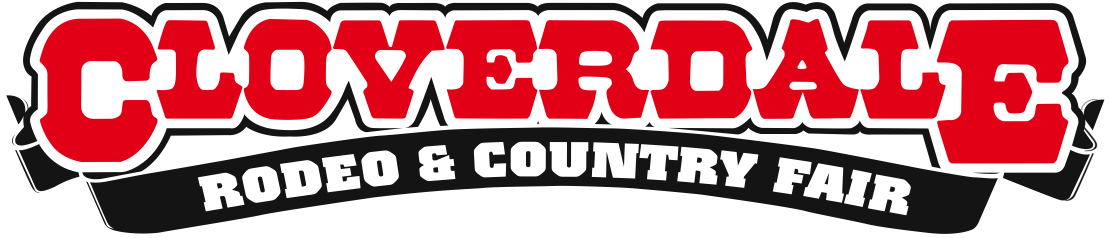 CLOVERDALE RODEO RESULTS: SATURDAY MAY 16, 2015 Surrey, BC – The second day of the 2015 Cloverdale Rodeo continued day one’s intense competition, with Canadian Tyler Pankewitz taking first place in the bull riding after earning a whooping 90 points. Full results below:Second Performance Results (Pool A) – 2:30pmBareback Riding

1.    JR Vezain, Cowley, WY – 86 points
2.    Ty Taypotat, Regina, SK – 85 points3.    Jared Smith, Eastland, TX – 84 points
4.    Clint Laye, Cadogan, AB – 83.5 points
5.    Kyle Bowers, Calgary, AB – 82 points

Saddle Bronc Riding

1.    Rylan Geiger, Duchess, AB – 86.5 points
2.    Wade Sundell, Boxholm, IA – 85.5 points3.    Tyrell Larson, Inglis, MB – 85 points4.    Troy Crowser, Whitewood, SD – 81.5 points
5.    Luke Butterfield, Ponoka, AB – 80.5 points

Bull Riding

1.    Tyler Pankewitz, Ponoka, AB – 90 points
2.    Steve Woolsey, Payson, UT – 87 points3.    Zach Oakes, Tonasket, WA – 85 points4.    Jordan Hansen, Okotoks, AB – 84.5 points5.    Dakota Buttar, Kindersly, SK – 84 points5.    Howdy Cloud, Kountz, TX – 84 points
Ladies Barrel Racing
1.    Sydni Daines, Innisfail, AB – 16.41 seconds
2.    Britta OKeefe, Mohall, ND – 16.43 seconds
3.    Julie Leggett, Kamloops, BC – 16.54 seconds
4.    Brooke Robertson, Ponoka, AB – 16.63 secondsFirst Performance Results (Pool B) – 7:30pmBareback Riding

1.    Jessy Davis, Power, MT – 86.5 points
2.    Matt Lait, Cayley, AB – 85 points3.    Chase Ericksen, Helena, MT – 84.5 points
4.    Mason Clements, Sandy, UT – 84 points 

Saddle Bronc Riding

1.    Cody Demoss, Huflen, LO – 87 points
2.    Rusty Allen, Eagle Mountain, UT – 86 points3.    Bradley Harter, Weatherford, TX – 85.5 points4.    Sam Kelts, Millarville, AB – 83.5 points
5.    Dalton Davis, Halcomb, KS – 83 points

Bull Riding

1.    Nate Perry, Elk City, OK – 86 points
2.    Jeff Askey, Martin, TN – 84 points2.    Bart Miller, Pleast, NE – 84 points3.    Brent Atwood, Pampa, TX – 79 points
Ladies Barrel Racing

1.    Katie Garthwaite, Merritt, BC – 16.26 2.    Lindsay Kruse, Greatfalls, MT – 16.32 seconds
3.   Timi Likely, Twin Falls, ID – 16.56 seconds 
4.    Becky Fuson, Conrad, MT – 16.80 secondsThe Cloverdale Rodeo continues with another competition on Sunday May 17th at 2:30pm, and final competitions happening on Monday May 18th at 2:30pm. For more information, please visit www.cloverdalerodeo.com. -30-Colin WongCloverdale Rodeo and Country FairDirect: 604-637-6649Cell: 604-638-0412cwong@lbmg.ca Lesley ChangCloverdale Rodeo and Country FairDirect: 604-637-6661Cell: 604-375-1461lchang@lbmg.ca 